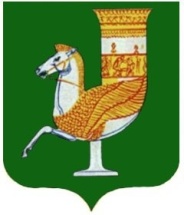 П  О  С  Т  А  Н  О  В  Л  Е  Н  И  Е   АДМИНИСТРАЦИИ   МУНИЦИПАЛЬНОГО  ОБРАЗОВАНИЯ «КРАСНОГВАРДЕЙСКИЙ  РАЙОН»От 15.10.2021г. № 803с. КрасногвардейскоеОб утверждении Правил определения требований к закупаемым муниципальными органами муниципального образования «Красногвардейский район» и подведомственными им казенными учреждениями, бюджетными учреждениями и муниципальными унитарными предприятиями муниципального образования «Красногвардейский район» отдельным видам товаров, работ, услуг (в том числе предельные цены товаров, работ, услуг)В целях приведения в соответствие с действующим законодательством нормативных правовых актов администрации МО «Красногвардейский район», руководствуясь ч. 4 ст. 19 Федерального закона от 05.04.2013 г. №44-ФЗ «О контрактной системе в сфере закупок товаров, работ, услуг для обеспечения государственных и муниципальных нужд», Постановлением Правительства Российской Федерации от 2 сентября 2015 г. №926 «Об утверждении Общих правил определения требований к закупаемым заказчиками отдельным видам товаров, работ, услуг (в том числе предельных цен товаров, работ, услуг)», Уставом МО «Красногвардейский район» ПОСТАНОВЛЯЮ:Утвердить Правила определения требований к закупаемым муниципальными органами муниципального образования «Красногвардейский район» и подведомственными им казенными учреждениями, бюджетными учреждениями и муниципальными унитарными предприятиями муниципального образования «Красногвардейский район» отдельным видам товаров, работ, услуг (в том числе предельные цены товаров, работ, услуг), согласно приложению к настоящему постановлению.Признать утратившим силу постановление администрации муниципального образования «Красногвардейский район» от 30.12.2015  года  №494 «О Правилах  определения требований к закупаемым администрацией муниципального образования «Красногвардейский район» и подведомственными ей учреждениями МО «Красногвардейский район» отдельным видам товаров, работ, услуг (в том числе предельные цены товаров, работ, услуг)».Отделу   экономического развития и торговли   администрации муниципального образования «Красногвардейский район» разместить настоящее постановление на официальном сайте Российской Федерации в информационно-телекоммуникационной сети «Интернет» для размещения информации о размещении заказов на поставки товаров, выполнение работ, оказание услуг (www.zakupki.gov.ru).Опубликовать настоящее постановление в газете «Дружба» и разместить на официальном сайте органов местного самоуправления муниципального образования «Красногвардейский район» в сети «Интернет».Контроль за исполнением настоящего постановления возложить на отдел экономического развития и торговли администрации муниципального образования «Красногвардейский район».Настоящее постановление вступает в силу с момента его опубликования.И.о. главы МО «Красногвардейский   район»	                                        А.А.ЕршовПриложение 
к постановлению администрации МО «Красногвардейский район»от 15.10.2021г. № 803Правила определения требований к закупаемым муниципальными органами муниципального образования «Красногвардейский район» и подведомственными им казенными учреждениями, бюджетными учреждениями и муниципальными унитарными предприятиями муниципального образования «Красногвардейский район» отдельным видам товаров, работ, услуг (в том числе предельные цены товаров, работ, услуг)1. Настоящие Правила определения требований к закупаемым органами местного самоуправления муниципального образования «Красногвардейский район» (далее - муниципальные органы), подведомственными им казенными и бюджетными учреждениями, унитарными предприятиями муниципального образования «Красногвардейский район» (все вместе - организации), отдельным видам товаров, работ, услуг (в том числе предельных цен товаров, работ, услуг) (далее - Правила) устанавливают порядок определения требований к закупаемым муниципальными органами и организациями отдельным видам товаров, работ, услуг (в том числе предельных цен товаров, работ, услуг).2. Для целей настоящего документа под муниципальными органами муниципального образования «Красногвардейский район» понимаются органы местного самоуправления муниципального образования «Красногвардейский район», обладающие правами юридического лица и являющиеся главными распорядителями средств бюджета муниципального образования «Красногвардейский район».3. Под видом товаров, работ, услуг в целях настоящих Правил понимаются виды товаров, работ, услуг, соответствующие 6-значному коду позиции по Общероссийскому классификатору продукции по видам экономической деятельности (далее - ОКПД2).4. Муниципальные органы утверждают определенные в соответствии с настоящими Правилами требования к закупаемым ими, подведомственными им организациями отдельным видам товаров, работ, услуг, включающие перечень отдельных видов товаров, работ, услуг, их потребительские свойства (в том числе качество) и иные характеристики (в том числе предельные цены товаров, работ, услуг) (далее - ведомственный перечень) по форме согласно приложению №1 к настоящим Правилам.5. Ведомственный перечень формируется на основании обязательного перечня отдельных видов товаров, работ, услуг, в отношении которых определяются требования к их потребительским свойствам (в том числе качеству) и иным характеристикам (в том числе предельные цены товаров, работ, услуг), предусмотренных приложением №2 к настоящим Правилам (далее - обязательный перечень).6. Обязательный перечень и ведомственный перечень формируются с учетом:а) положений технических регламентов, стандартов и иных положений, предусмотренных законодательством Российской Федерации, в том числе законодательством Российской Федерации об энергосбережении и о повышении энергетической эффективности и законодательством Российской Федерации в области охраны окружающей среды;б) положений статьи 33 Федерального закона от 05.04.2013 №44-ФЗ «О контрактной системе в сфере закупок товаров, работ, услуг для обеспечения государственных и муниципальных нужд»;в) принципа обеспечения конкуренции, определенного статьей 8 Федерального закона от 05.04.2013 №44-ФЗ «О контрактной системе в сфере закупок товаров, работ, услуг для обеспечения государственных и муниципальных нужд».7. Ведомственный перечень формируется с учетом функционального назначения товара и должен содержать одну или несколько следующих характеристик в отношении каждого отдельного вида товаров, работ, услуг:а) потребительские свойства (в том числе качество и иные характеристики);б) иные характеристики (свойства), не являющиеся потребительскими свойствами;в) предельные цены товаров, работ, услуг.8. Утвержденный муниципальными органами ведомственный перечень должен позволять обеспечить муниципальные нужды, но не приводить к закупкам товаров, работ, услуг, которые имеют избыточные потребительские свойства (функциональные, эргономические, эстетические, технологические, экологические свойства, свойства надежности и безопасности, значения которых не обусловлены их пригодностью для эксплуатации и потребления в целях оказания муниципальных услуг (выполнения работ) и реализации муниципальных функций или являются предметами роскоши в соответствии с законодательством Российской Федерации.9. Муниципальные органы при формировании ведомственного перечня вправе включить в него дополнительно:а) отдельные виды товаров, работ, услуг, не указанные в обязательном перечне и не соответствующие критериям, указанным в пункте 10 настоящих Правил;б) характеристики товаров, работ, услуг, не включенные в обязательный перечень и не приводящие к необоснованным ограничениям количества участников закупки;в) значения количественных и (или) качественных показателей характеристик (свойств) товаров, работ, услуг, которые отличаются от значений, предусмотренных обязательным перечнем, и обоснование которых содержится в соответствующей графе приложения №1 к настоящим Правилам, в том числе с учетом функционального назначения товара, под которым для целей настоящих Правил понимается цель и условия использования (применения) товара, позволяющие товару выполнять свое основное назначение, вспомогательные функции или определяющие универсальность применения товара (выполнение соответствующих функций, работ, оказание соответствующих услуг, территориальные, климатические факторы и другое);г) иные сведения, касающиеся закупки товаров, работ, услуг, не предусмотренные настоящими Правилами.10. Обязательными критериями отбора отдельных видов товаров, работ, услуг, применяемыми при формировании ведомственного перечня, является условие, при котором средняя арифметическая сумма значений следующих критериев превышает 20 процентов за отчетный финансовый год:а) доля оплаты по отдельному виду товаров, работ, услуг (в соответствии с графиками платежей) по контрактам, информация о которых включена в реестр контрактов, заключенных заказчиками, и реестр контрактов, содержащих сведения, составляющие государственную тайну, муниципальными органами и подведомственными им организациями в общем объеме оплаты по контрактам, включенным в указанные реестры (по графикам платежей);б) доля контрактов на закупку отдельных видов товаров, работ, услуг муниципальными органами и подведомственными им организациями, в общем количестве контрактов на приобретение товаров, работ, услуг, заключаемых муниципальными органами и подведомственными им организациями.11. Муниципальные органы при включении в ведомственный перечень отдельных видов товаров, работ, услуг, не указанных в обязательном перечне, применяют установленные пунктом 10 настоящих Правил критерии исходя из определения их значений в процентном отношении к объему закупок осуществляемых муниципальным органом и подведомственными ему организациями.12. При формировании ведомственного перечня муниципальные органы вправе определять дополнительные критерии отбора отдельных видов товаров, работ, услуг и порядок их применения, не приводящие к сокращению значения критериев, установленных пунктом 10 настоящих Правил.13. Значения потребительских свойств и иных характеристик (в том числе предельные цены) отдельных видов товаров, работ, услуг, включенных в ведомственный перечень, определяются:с учетом категорий и (или) групп должностей работников муниципальных органов, если затраты на их приобретение устанавливаются в соответствии с правилами определения нормативных затрат на обеспечение функций муниципальных органов муниципального образования «Красногвардейский район», в том числе подведомственных им учреждений, организаций;с учетом категорий и (или) групп должностей работников казенных и бюджетных учреждений, унитарных предприятий согласно штатному расписанию.14. Дополнительно включаемые в ведомственный перечень отдельные виды товаров, работ, услуг должны отличаться от указанных в обязательном перечне отдельных видов товаров, работ, услуг кодом товара, работы, услуги в соответствии с ОКПД2.15. Используемые при формировании обязательного перечня значения потребительских свойств (в том числе качества) и иных характеристик (свойств) отдельных видов товаров, работ, услуг устанавливаются в количественных и (или) качественных показателях с указанием (при необходимости) единицы измерения в соответствии с ОКПД2.Количественные и (или) качественные показатели характеристик (свойств) отдельных видов товаров, работ, услуг могут быть выражены в виде точного значения, диапазона значений или запрета на применение таких характеристик (свойств).Предельные цены товаров, работ, услуг устанавливаются в рублях в абсолютном денежном выражении (с точностью до 2-го знака после запятой).16. Цена единицы планируемых к закупке товаров, работ, услуг не может быть выше предельной цены товаров, работ, услуг, установленной в ведомственном перечне.Управляющий  делами администрации МО «Красногвардейский район» -						начальник общего отдела                                                                       А.А. КатбамбетовПриложение №1
к ПравиламВедомственный перечень
отдельных видов товаров, работ, услуг, в отношении которых определяются требования к потребительским свойствам (в том числе качеству) и иным характеристикам (в том числе предельных цен товаров, работ, услуг)* Указывается в случае установления характеристик, отличающихся от значений, содержащихся в обязательном перечне отдельных видов товаров, работ, услуг, в отношении которых определяются требования к их потребительским свойствам (в том числе качеству) и иным характеристикам (в том числе предельные цены товаров, работ, услуг).Приложение №2
к ПравиламОбязательный перечень
отдельных видов товаров, работ, услуг, их потребительские свойства (в том числе качество) и иные характеристики
(в том числе предельные цены товаров, работ, услуг) к нимУправляющий  делами администрации МО «Красногвардейский район» -						начальник общего отдела                                                                                                                                     А.А. КатбамбетовN
п/пКод по ОКПД2Наименование отдельного вида товаров, работ, услугЕдиница измеренияЕдиница измеренияТребования к потребительским свойствам (в том числе качеству) и иным характеристикамТребования к потребительским свойствам (в том числе качеству) и иным характеристикамТребования к потребительским свойствам (в том числе качеству) и иным характеристикам, утвержденные муниципальным органомТребования к потребительским свойствам (в том числе качеству) и иным характеристикам, утвержденные муниципальным органомТребования к потребительским свойствам (в том числе качеству) и иным характеристикам, утвержденные муниципальным органомТребования к потребительским свойствам (в том числе качеству) и иным характеристикам, утвержденные муниципальным органомТребования к потребительским свойствам (в том числе качеству) и иным характеристикам, утвержденные муниципальным органомКод по ОКЕИнаименованиехарактеристиказначение характеристикихарактеристиказначение характеристикизначение характеристикиобоснование отклонения значения характеристики от утвержденной постановлением администрации муниципального образования «Красногвардейский район»Функциональное назначение*Отдельные виды товаров, работ, услуг, включенные в перечень отдельных видов товаров, работ, услуг, предусмотренные приложением 2 к Правилам, утвержденным постановлением администрации муниципального образования «Красногвардейский район»Отдельные виды товаров, работ, услуг, включенные в перечень отдельных видов товаров, работ, услуг, предусмотренные приложением 2 к Правилам, утвержденным постановлением администрации муниципального образования «Красногвардейский район»Отдельные виды товаров, работ, услуг, включенные в перечень отдельных видов товаров, работ, услуг, предусмотренные приложением 2 к Правилам, утвержденным постановлением администрации муниципального образования «Красногвардейский район»Отдельные виды товаров, работ, услуг, включенные в перечень отдельных видов товаров, работ, услуг, предусмотренные приложением 2 к Правилам, утвержденным постановлением администрации муниципального образования «Красногвардейский район»Отдельные виды товаров, работ, услуг, включенные в перечень отдельных видов товаров, работ, услуг, предусмотренные приложением 2 к Правилам, утвержденным постановлением администрации муниципального образования «Красногвардейский район»Отдельные виды товаров, работ, услуг, включенные в перечень отдельных видов товаров, работ, услуг, предусмотренные приложением 2 к Правилам, утвержденным постановлением администрации муниципального образования «Красногвардейский район»Отдельные виды товаров, работ, услуг, включенные в перечень отдельных видов товаров, работ, услуг, предусмотренные приложением 2 к Правилам, утвержденным постановлением администрации муниципального образования «Красногвардейский район»Отдельные виды товаров, работ, услуг, включенные в перечень отдельных видов товаров, работ, услуг, предусмотренные приложением 2 к Правилам, утвержденным постановлением администрации муниципального образования «Красногвардейский район»Отдельные виды товаров, работ, услуг, включенные в перечень отдельных видов товаров, работ, услуг, предусмотренные приложением 2 к Правилам, утвержденным постановлением администрации муниципального образования «Красногвардейский район»Отдельные виды товаров, работ, услуг, включенные в перечень отдельных видов товаров, работ, услуг, предусмотренные приложением 2 к Правилам, утвержденным постановлением администрации муниципального образования «Красногвардейский район»Отдельные виды товаров, работ, услуг, включенные в перечень отдельных видов товаров, работ, услуг, предусмотренные приложением 2 к Правилам, утвержденным постановлением администрации муниципального образования «Красногвардейский район»Отдельные виды товаров, работ, услуг, включенные в перечень отдельных видов товаров, работ, услуг, предусмотренные приложением 2 к Правилам, утвержденным постановлением администрации муниципального образования «Красногвардейский район»1Дополнительный перечень отдельных видов товаров, работ, услуг, определенный муниципальным органом и подведомственным ему казенными и бюджетными учреждениями, унитарными предприятиямиДополнительный перечень отдельных видов товаров, работ, услуг, определенный муниципальным органом и подведомственным ему казенными и бюджетными учреждениями, унитарными предприятиямиДополнительный перечень отдельных видов товаров, работ, услуг, определенный муниципальным органом и подведомственным ему казенными и бюджетными учреждениями, унитарными предприятиямиДополнительный перечень отдельных видов товаров, работ, услуг, определенный муниципальным органом и подведомственным ему казенными и бюджетными учреждениями, унитарными предприятиямиДополнительный перечень отдельных видов товаров, работ, услуг, определенный муниципальным органом и подведомственным ему казенными и бюджетными учреждениями, унитарными предприятиямиДополнительный перечень отдельных видов товаров, работ, услуг, определенный муниципальным органом и подведомственным ему казенными и бюджетными учреждениями, унитарными предприятиямиДополнительный перечень отдельных видов товаров, работ, услуг, определенный муниципальным органом и подведомственным ему казенными и бюджетными учреждениями, унитарными предприятиямиДополнительный перечень отдельных видов товаров, работ, услуг, определенный муниципальным органом и подведомственным ему казенными и бюджетными учреждениями, унитарными предприятиямиДополнительный перечень отдельных видов товаров, работ, услуг, определенный муниципальным органом и подведомственным ему казенными и бюджетными учреждениями, унитарными предприятиямиДополнительный перечень отдельных видов товаров, работ, услуг, определенный муниципальным органом и подведомственным ему казенными и бюджетными учреждениями, унитарными предприятиямиДополнительный перечень отдельных видов товаров, работ, услуг, определенный муниципальным органом и подведомственным ему казенными и бюджетными учреждениями, унитарными предприятиямиДополнительный перечень отдельных видов товаров, работ, услуг, определенный муниципальным органом и подведомственным ему казенными и бюджетными учреждениями, унитарными предприятиями1xxxxxxxxxxxxxxxx№ п/пКод по ОКПД2Наименование отдельного вида товаров, работ, услугТребования к потребительским свойствам (в том числе качеству) и иным характеристикам (в том числе предельные цены) отдельных видов товаров, работ, услугТребования к потребительским свойствам (в том числе качеству) и иным характеристикам (в том числе предельные цены) отдельных видов товаров, работ, услугТребования к потребительским свойствам (в том числе качеству) и иным характеристикам (в том числе предельные цены) отдельных видов товаров, работ, услугТребования к потребительским свойствам (в том числе качеству) и иным характеристикам (в том числе предельные цены) отдельных видов товаров, работ, услугТребования к потребительским свойствам (в том числе качеству) и иным характеристикам (в том числе предельные цены) отдельных видов товаров, работ, услугТребования к потребительским свойствам (в том числе качеству) и иным характеристикам (в том числе предельные цены) отдельных видов товаров, работ, услуг№ п/пКод по ОКПД2Наименование отдельного вида товаров, работ, услугхарактеристикаединица измеренияединица измерениязначение характеристики для отдельных категорий должностейзначение характеристики для отдельных категорий должностейзначение характеристики для отдельных категорий должностей№ п/пКод по ОКПД2Наименование отдельного вида товаров, работ, услугхарактеристикакод по ОКЕИнаименованиедолжности категории «руководители»должности категории «помощники (советники)», должности, относящиеся к должностям муниципальной службы, руководители казенных, бюджетных учреждений, унитарных предприятийдолжности категории «специалисты», работники казенных, бюджетных учреждений и унитарных предприятий, не являющиеся их руководителями1234567891.26.20.11Компьютеры портативные массой не более 10 кг такие, как ноутбуки, планшетные компьютеры, карманные компьютеры, в том числе совмещающие функции мобильного телефонного аппарата, электронные записные книжки и аналогичная компьютерная техникаразмер и тип экрана39дюймНе более 17,3 дюйма, IPSНе более 17,3 дюйма, IPSНе более 17,3 дюйма, IPS1.26.20.11Компьютеры портативные массой не более 10 кг такие, как ноутбуки, планшетные компьютеры, карманные компьютеры, в том числе совмещающие функции мобильного телефонного аппарата, электронные записные книжки и аналогичная компьютерная техникавес166кгНе более 3 кгНе более 3 кгНе более 3 кг1.26.20.11Компьютеры портативные массой не более 10 кг такие, как ноутбуки, планшетные компьютеры, карманные компьютеры, в том числе совмещающие функции мобильного телефонного аппарата, электронные записные книжки и аналогичная компьютерная техникатип процессора--18.3 Intel Core i318.3 Intel Core i318.3 Intel Core i31.26.20.11Компьютеры портативные массой не более 10 кг такие, как ноутбуки, планшетные компьютеры, карманные компьютеры, в том числе совмещающие функции мобильного телефонного аппарата, электронные записные книжки и аналогичная компьютерная техникачастота процессора2931гигагерцНе более 3,2 GHZНе более 3,2 GHZНе более 3,2 GHZ1.26.20.11Компьютеры портативные массой не более 10 кг такие, как ноутбуки, планшетные компьютеры, карманные компьютеры, в том числе совмещающие функции мобильного телефонного аппарата, электронные записные книжки и аналогичная компьютерная техникаразмер оперативной памяти2553гигабайтНе более 4 ГбНе более 4 ГбНе более 4 Гб1.26.20.11Компьютеры портативные массой не более 10 кг такие, как ноутбуки, планшетные компьютеры, карманные компьютеры, в том числе совмещающие функции мобильного телефонного аппарата, электронные записные книжки и аналогичная компьютерная техникаобъем накопителя2553гигабайтНе более 240 ГбНе более 240 ГбНе более 240 Гб1.26.20.11Компьютеры портативные массой не более 10 кг такие, как ноутбуки, планшетные компьютеры, карманные компьютеры, в том числе совмещающие функции мобильного телефонного аппарата, электронные записные книжки и аналогичная компьютерная техникатип жесткого диска--SSDSSDSSD1.26.20.11Пояснения по требуемой продукции: ноутбуки, планшетные компьютерыоптический привод--нетнетнет1.26.20.11Пояснения по требуемой продукции: ноутбуки, планшетные компьютерыналичие модулей Wi-Fi, Bluetooth, поддержки 3G (UMTS)--дадада1.26.20.11Пояснения по требуемой продукции: ноутбуки, планшетные компьютерытип видеоадаптера--встроенныйвстроенныйвстроенный1.26.20.11Пояснения по требуемой продукции: ноутбуки, планшетные компьютерывремя работы356часНе менее 9 часовНе менее 9 часовНе менее 9 часов1.26.20.11Пояснения по требуемой продукции: ноутбуки, планшетные компьютерыоперационная система--Windows 10Windows 10Windows 101.26.20.11Пояснения по требуемой продукции: ноутбуки, планшетные компьютерыпредустановленное программное обеспечение--дадада1.26.20.11Пояснения по требуемой продукции: ноутбуки, планшетные компьютерыпредельная цена на ноутбук383рубльне более 100 тыс.не более 100 тыс.не более 100 тыс.1.26.20.11Пояснения по требуемой продукции: ноутбуки, планшетные компьютерыпредельная цена на планшетный компьютер383рубльне более 60 тыс.не более 60 тыс.не более 60 тыс.2.26.20.15Машины вычислительные электронные цифровые прочие, содержащие или не содержащие в одном корпусе одно или два из следующих устройств для автоматической обработки данных: запоминающие устройства, устройства ввода, устройства вывода. Пояснения по требуемой продукции: компьютеры персональные настольные, рабочие станции выводатип (моноблок/ системный блок и монитор)--системный блок и мониторсистемный блок и мониторсистемный блок и монитор2.26.20.15Машины вычислительные электронные цифровые прочие, содержащие или не содержащие в одном корпусе одно или два из следующих устройств для автоматической обработки данных: запоминающие устройства, устройства ввода, устройства вывода. Пояснения по требуемой продукции: компьютеры персональные настольные, рабочие станции выводаразмер экрана/ монитора39дюймНе более 23,8 дюймов, IPSНе более 23,8 дюймов, IPSНе более 23,8 дюймов, IPS2.26.20.15Машины вычислительные электронные цифровые прочие, содержащие или не содержащие в одном корпусе одно или два из следующих устройств для автоматической обработки данных: запоминающие устройства, устройства ввода, устройства вывода. Пояснения по требуемой продукции: компьютеры персональные настольные, рабочие станции выводатип процессора--18.3 Intel Core i518.3 Intel Core i518.3 Intel Core i52.26.20.15Машины вычислительные электронные цифровые прочие, содержащие или не содержащие в одном корпусе одно или два из следующих устройств для автоматической обработки данных: запоминающие устройства, устройства ввода, устройства вывода. Пояснения по требуемой продукции: компьютеры персональные настольные, рабочие станции выводачастота процессора2931гигагерцНе более 4,2 GHZНе более 4,2 GHZНе более 4,2 GHZ2.26.20.15Машины вычислительные электронные цифровые прочие, содержащие или не содержащие в одном корпусе одно или два из следующих устройств для автоматической обработки данных: запоминающие устройства, устройства ввода, устройства вывода. Пояснения по требуемой продукции: компьютеры персональные настольные, рабочие станции выводаразмер оперативной памяти2553гигабайтНе более 8 ГбНе более 8 ГбНе более 8 Гб2.26.20.15Машины вычислительные электронные цифровые прочие, содержащие или не содержащие в одном корпусе одно или два из следующих устройств для автоматической обработки данных: запоминающие устройства, устройства ввода, устройства вывода. Пояснения по требуемой продукции: компьютеры персональные настольные, рабочие станции выводаобъем накопителя2553гигабайтНе более 240 ГбНе более 240 ГбНе более 240 Гб2.26.20.15Машины вычислительные электронные цифровые прочие, содержащие или не содержащие в одном корпусе одно или два из следующих устройств для автоматической обработки данных: запоминающие устройства, устройства ввода, устройства вывода. Пояснения по требуемой продукции: компьютеры персональные настольные, рабочие станции выводатип жесткого диска--SSDSSDSSD2.26.20.15Машины вычислительные электронные цифровые прочие, содержащие или не содержащие в одном корпусе одно или два из следующих устройств для автоматической обработки данных: запоминающие устройства, устройства ввода, устройства вывода. Пояснения по требуемой продукции: компьютеры персональные настольные, рабочие станции выводаоптический привод--нетнетнет2.26.20.15Машины вычислительные электронные цифровые прочие, содержащие или не содержащие в одном корпусе одно или два из следующих устройств для автоматической обработки данных: запоминающие устройства, устройства ввода, устройства вывода. Пояснения по требуемой продукции: компьютеры персональные настольные, рабочие станции выводатип видеоадаптера--встроенныйвстроенныйвстроенный2.26.20.15Машины вычислительные электронные цифровые прочие, содержащие или не содержащие в одном корпусе одно или два из следующих устройств для автоматической обработки данных: запоминающие устройства, устройства ввода, устройства вывода. Пояснения по требуемой продукции: компьютеры персональные настольные, рабочие станции выводаоперационная система--Windows 10Windows 10Windows 102.26.20.15Машины вычислительные электронные цифровые прочие, содержащие или не содержащие в одном корпусе одно или два из следующих устройств для автоматической обработки данных: запоминающие устройства, устройства ввода, устройства вывода. Пояснения по требуемой продукции: компьютеры персональные настольные, рабочие станции выводапредустановленное программное обеспечение--дадада2.26.20.15Машины вычислительные электронные цифровые прочие, содержащие или не содержащие в одном корпусе одно или два из следующих устройств для автоматической обработки данных: запоминающие устройства, устройства ввода, устройства вывода. Пояснения по требуемой продукции: компьютеры персональные настольные, рабочие станции выводапредельная цена383рубльНе более 60 тыс.руб.Не более 60 тыс.руб.Не более 60 тыс.руб.3.26.20.16Устройства ввода или вывода, содержащие или не содержащие в одном корпусе запоминающие устройства. Пояснения по требуемой продукции: принтеры, сканерыметод печати (струйный/ лазерный - для принтера)--лазерныйлазерныйлазерный3.26.20.16Устройства ввода или вывода, содержащие или не содержащие в одном корпусе запоминающие устройства. Пояснения по требуемой продукции: принтеры, сканерыразрешение сканирования (для сканера)--600/600600/600600/6003.26.20.16Устройства ввода или вывода, содержащие или не содержащие в одном корпусе запоминающие устройства. Пояснения по требуемой продукции: принтеры, сканерыцветность (цветной/ черно-белый)--цветнойцветнойцветной3.26.20.16Устройства ввода или вывода, содержащие или не содержащие в одном корпусе запоминающие устройства. Пояснения по требуемой продукции: принтеры, сканерыскорость печати/ сканирования--30 листов в минуту30 листов в минуту30 листов в минуту3.26.20.16Устройства ввода или вывода, содержащие или не содержащие в одном корпусе запоминающие устройства. Пояснения по требуемой продукции: принтеры, сканерыналичие дополнительных модулей и интерфейсов (сетевой интерфейс, устройства чтения карт памяти и т.д.)--дадада3.26.20.16Устройства ввода или вывода, содержащие или не содержащие в одном корпусе запоминающие устройства. Пояснения по требуемой продукции: принтеры, сканерыпредельная цена383рубльНе более 50 тыс.руб.Не более 50 тыс.руб.Не более 50 тыс.руб.4.26.30.11Аппаратура коммуникационная передающая с приемными устройствами. Пояснения по требуемой продукции: телефоны мобильныетип устройства (телефон/ смартфон)--смартфонсмартфонсмартфон4.26.30.11Аппаратура коммуникационная передающая с приемными устройствами. Пояснения по требуемой продукции: телефоны мобильныеподдерживаемые стандарты--GSMGSMGSM4.26.30.11Аппаратура коммуникационная передающая с приемными устройствами. Пояснения по требуемой продукции: телефоны мобильныеоперационная система--AndroidAndroidAndroid4.26.30.11Аппаратура коммуникационная передающая с приемными устройствами. Пояснения по требуемой продукции: телефоны мобильныевремя работы356часНе более 8 часовНе более 8 часовНе более 8 часов4.26.30.11Аппаратура коммуникационная передающая с приемными устройствами. Пояснения по требуемой продукции: телефоны мобильныеметод управления (сенсорный/ кнопочный)--СенсорныйСенсорныйСенсорный4.26.30.11Аппаратура коммуникационная передающая с приемными устройствами. Пояснения по требуемой продукции: телефоны мобильныеколичество SIM-карт796Шт.Не более 2Не более 2Не более 24.26.30.11Аппаратура коммуникационная передающая с приемными устройствами. Пояснения по требуемой продукции: телефоны мобильныеналичие модулей и интерфейсов (Wi-Fi, Bluetooth, USB, GPS)--дадада4.26.30.11Аппаратура коммуникационная передающая с приемными устройствами. Пояснения по требуемой продукции: телефоны мобильныестоимость годового владения оборудованием (включая договоры технической поддержки, обслуживания, сервисные договоры) из расчета на одного абонента (одну единицу трафика) в течение всего срока службы383рубльНе более 20 тыс.Не более 20 тыс.Не более 20 тыс.4.26.30.11Аппаратура коммуникационная передающая с приемными устройствами. Пояснения по требуемой продукции: телефоны мобильныепредельная цена383рубльне более 15 тыс.не более 15 тыс.не более 15 тыс.5.29.10.21Средства транспортные с двигателем с искровым зажиганием, с рабочим объемом цилиндров не более 1500 см 3, новыемощность двигателя251лошадиная силане более 200не более 200не более 2005.29.10.21Средства транспортные с двигателем с искровым зажиганием, с рабочим объемом цилиндров не более 1500 см 3, новыекомплектация--средняясредняясредняя5.29.10.21Средства транспортные с двигателем с искровым зажиганием, с рабочим объемом цилиндров не более 1500 см 3, новыепредельная цена383рубльне более 2,5 млн.не более 1,5 млн. не более 1,5 млн. 6.29.10.22Средства транспортные с двигателем с искровым зажиганием, с рабочим объемом цилиндров более 1500 см 3, новыемощность двигателя251лошадиная силане более 200не более 200не более 2006.29.10.22Средства транспортные с двигателем с искровым зажиганием, с рабочим объемом цилиндров более 1500 см 3, новыекомплектация--средняясредняясредняя6.29.10.22Средства транспортные с двигателем с искровым зажиганием, с рабочим объемом цилиндров более 1500 см 3, новыепредельная цена383рубльне более 2,5 млн.не более 1,5 млн. не более 1,5 млн. 7.29.10.23Средства транспортные с поршневым двигателем внутреннего сгорания с воспламенением от сжатия (дизелем или полудизелем), новыемощность двигателя251лошадиная силане более 200не более 200не более 2007.29.10.23Средства транспортные с поршневым двигателем внутреннего сгорания с воспламенением от сжатия (дизелем или полудизелем), новыекомплектация--средняясредняясредняя7.29.10.23Средства транспортные с поршневым двигателем внутреннего сгорания с воспламенением от сжатия (дизелем или полудизелем), новыепредельная цена383рубльне более 2,5 млн.не более 1,5 млн. не более 1,5 млн. 8.29.10.24Средства автотранспортные для перевозки людей прочиемощность двигателя251лошадиная силане более 200не более 200не более 2008.29.10.24Средства автотранспортные для перевозки людей прочиекомплектация--средняясредняясредняя8.29.10.24Средства автотранспортные для перевозки людей прочиепредельная цена383рубльне более 2,5 млн.не более 1,5 млн.не более 1,5 млн.931.01.11Мебель металлическая для офисов. Пояснения по закупаемой продукции: мебель для сидения, преимущественно с металлическим каркасомматериал (металл)931.01.11Мебель металлическая для офисов. Пояснения по закупаемой продукции: мебель для сидения, преимущественно с металлическим каркасомобивочные материалы--предельное значение: кожа натуральная. Возможные значения: искусственная кожа, мебельный (искусственный) мех, искусственная замша (микрофибра), ткань,нетканые материалыпредельное значение: кожа натуральная. Возможные значения: искусственная кожа, мебельный (искусственный) мех, искусственная замша (микрофибра), ткань, нетканые материалыпредельное значение: искусственная кожа. Возможные значения: мебельный (искусственный) мех, искусственная замша (микрофибра), ткань, нетканые материалы1031.01.12Мебель деревянная для офисов. Пояснения по закупаемой продукции: мебель для сидения, преимущественно с деревянным каркасомматериал (вид древесины)--предельное значение: массив древесины «ценных» пород (твердолиственных и тропических). Возможные значения:древесина хвойных и мягколиственных пород: береза, лиственница, сосна, ельпредельное значение: массив древесины «ценных» пород (твердолиственных и тропических). Возможные значения: древесина хвойных и мягколиственных пород: береза, лиственница, сосна, ельпредельное значение: массив древесины «ценных» пород (твердолиственных и тропических). Возможные значения: древесина хвойных и мягколиственных пород: береза, лиственница, сосна, ель1031.01.12Мебель деревянная для офисов. Пояснения по закупаемой продукции: мебель для сидения, преимущественно с деревянным каркасомобивочные материалы--предельное значение: кожа натуральная. Возможные значения: искусственная кожа, мебельный (искусственный) мех, искусственная замша (микрофибра), ткань, нетканые материалыпредельное значение: кожа натуральная. Возможные значения: искусственная кожа, мебельный (искусственный) мех, искусственная замша (микрофибра), ткань, нетканые материалыпредельное значение: искусственная кожа. Возможные значения: мебельный (искусственный) мех, искусственная замша (микрофибра), ткань, нетканые материалы1149.32.11Услуги таксимощность двигателя автомобиля251лошадиная силане более 200не более 200не более 2001249.32.12Услуги по аренде легковых автомобилей с водителеммощность двигателя автомобиля251лошадиная силане более 200не более 200не более 2001361.20.11Услуги подвижной связи общего пользования - обеспечение доступа и поддержка пользователя.Пояснения по требуемым услугам: оказание услуг подвижной радиотелефонной связитарификация услуги голосовой связи, доступа в информационно-телекоммуникационную сеть «Интернет» (лимитная/ безлимитная)--безлимитнаябезлимитнаябезлимитная13.1объем доступной услуги голосовой связи (минут), доступа в информационно-телекоммуникационную сеть «Интернет» (Гб)2553гигабайтНе более 100Не более 100Не более 10013.1предельная цена383рубльне более 4 тыс.не более 4 тыс.не более 4 тыс.1461.20.30Услуги по передаче данных по беспроводным телекоммуникационным сетям.Пояснения по требуемой услуге:14.1услуга связи для ноутбуковпредельная цена383рубльне более 4 тыс.не более 4 тыс.не более 4 тыс.14.2услуга связи для планшетных компьютеровпредельная цена383рубльне более 4 тыс.не более 4 тыс.не более 4 тыс.1561.20.42Услуги по широкополосному доступу к информационно-коммуникационной сети «Интернет» по беспроводным сетям.Пояснения по требуемой услуге:15.1услуга связи для ноутбуковпредельная цена383рубльне более 4 тыс.не более 4 тыс.не более 4 тыс.15.2услуга связи для планшетных компьютеровпредельная цена383рубльне более 4 тыс.не более 4 тыс.не более 4 тыс.1677.11.10Услуги по аренде и лизингу легковых автомобилей и легких (не более 3,5 т) автотранспортных средств без водителя. Пояснения по требуемой услуге: услуга по аренде и лизингу легковых автомобилей без водителя;мощность двигателя автомобиля251лошадиная силане более 200не более 200не более 200